Report제목 : 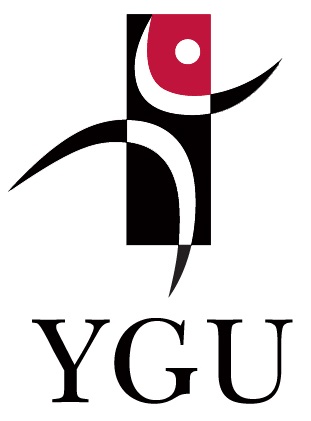 과목명담당교수제출자점수